                                                                                                   «Бекітілді»                                                                                                    ҚР ЭГТРМ Орман                                                                                                              шаруашылығы және                                                                                                      жануарлар дүниесі                                                                                                     комитетінің                                                                                                     «Көкшетау» МҰТП РММ                                                                                                     Бас директор                                                                                                     _____________Е.Б.Сагдиев                                                                                                    18  қазан  2022 жылғы                                                                                                     № 141-Ө бұйрығы«Көкшетау» МҰТП РММ жер учаскесін қысқа мерзімді пайдалануға беру үшін конкурстық құжаттамаЛот №20«Демалыс аймағы №4» Конкурстық құжаттама Қазақстан Республикасының «Ерекше қорғалатын табиғи аумақтар туралы» заңнамасының, Орман кодексінің, Қазақстан Республикасының экология, геология және табиғи ресурстар Министрінің 05.03.2022 жылғы №73 бұйрығымен бекітілген «Мемлекеттік ұлттық табиғи парктерде туристік және рекреациялық қызметті жүзеге асыру қағидаларына» (бұдан әрі – Қағидалар) сәйкес талаптары мен «Көкшетау» МҰТП РММ инфрақұрылымын дамытудың 2022 жылғы бас жоспарына сәйкес әзірленген.1.	Бас жоспарға сәйкес қалыптастырылған, конкурсқа шығарылатын Лот (лоттар).«Көкшетау» мемлекеттік ұлттық табиғи паркі» республикалық мемлекеттік мекемесі №20 лот бойынша «№4 Демалыс аймағы» уақытша объектісін орналастыруға арналған қысқа мерзімді пайдалануға беру үшін ауданы 1,0 га учаскені конкурсқа шығарады.Учаскенің орналасқан жері: Ақмола облысы,Зеренді ауданы, «Көкшетау» МҰТП РММ, Зеренді филиалы, Зеренді орманшылығы, 88 орам, 1,2,3 телім.       Учаске шектеулі шаруашылық қызмет аймағында орналасқан.2. Конкурсты өткізу уақыты мен орны туралы ақпарат.Конкурсты өткізу уақыты 21.11.2022 жылы, сағат 15-00.Конкурс өткізілетін орын- Қазақстан Республикасы, Ақмола облысы, Көкшетау қаласы, Темірбеков көшесі 54, тел: 8(7162) 26-94-54, (ішкі 108), пошталық индексі: 020000. 3. Конкурстық өтінімдерді ұсыну тәсілі, орны және соңғы мерзімі және олардың қолданылу мерзімі.Конкурстық өтінімдер тендерді ұйымдастырушыға қолма-қол немесе пошта арқылы жапсырылған конвертте мына мекенжай бойынша ұсынылады: Ақмола облысы, Көкшетау қаласы, Темірбеков көшесі 54, тел: 8(7162) 26-94-54, (ішкі 108), пошталық индексі 020000, туризм және экологиялық ағарту бөлімінің кабинеті, тендерлік комиссия хатшысының электрондық мекенжайы – kokshepark@mail.ru.      Конкурстық өтінімдерді ұсынудың соңғы мерзімі: 21.11.2022 жылғы сағат 14-30  дейін.Конкурсқа қатысуға шетелдік қатысуы жоқ Қазақстан Республикасының азаматтары, жеке және заңды тұлғалар жіберіледі.Конкурсты ұйымдастырушы (оның жауапты тұлғасы) конкурстық өтінімдерді ұсынудың соңғы мерзімі өткеннен кейін алған барлық конкурстық өтінімдер қабылданбайды, ашылмайды және оларды ұсынған өтініш берушілерге қайтарылады.Әлеуетті қатысушының конкурстық өтінімінің қолданылу мерзімі- конкурстық комиссия шешім қабылдағанға дейін.4. Учаскенің нысаналы мақсаты      Учаскенің нысаналы мақсаты: туристік және рекреациялық қызметті жүзеге асыру және «№4 Демалыс аймағы» объектісінің іргетассыз, уақытша құрылыстарын орналастыру үшін4.1 Жер учаскесін қысқа мерзімді пайдалануға беру жөніндегі шарттар:1.	Қазақстан Республикасының «Ерекше қорғалатын табиғи аумақтар туралы», «Сәулет, қала құрылысы және құрылыс қызметі туралы» Заңдарының, Орман, Су, Жер, Экологиялық және Салық кодекстерінің, «ҚР СТ 2993-2017» туристік қызмет көрсету саласындағы Қазақстан Республикасының ұлттық стандартының және басқа да нормативтік-құқықтық актілердің талаптарын сақтау:- туристік және рекреациялық қызмет аймағында туристік маршруттарды, соқпақтарды ұйымдастыруға, демалу тұрақтарын және тамашалау алаңдарын, жағажайларды, қайықты, құтқару станцияларын, көліктің су түрлерін және жағажай мүкәммалын жалға беру пункттерін орнатуға рұқсат етіледі, - туристік және рекреациялық қызмет аймағында күрделі объектілерді салуға тыйым салынады;- шектеулі шаруашылық қызмет аймағында туристік маршруттарды, соқпақтарды ұйымдастыруға, демалу тұрақтарын және тамашалау алаңдарын, жағажайларды, қайықты, құтқару станцияларын, көліктің су түрлерін және жағажай мүкәммалын жалға беру пункттерін орнатуға жол беріледі. - ұзақ мерзімді пайдалану және күрделі объектілерді салу үшін жер учаскесін беру кезінде шектеулі шаруашылық қызмет аймағында туристік және рекреациялық қызмет аймағының су кемерінен 50 метрлік жолақ көзделеді. 2.	Экожүйеге, табиғи кешендерге (жануарлар дүниесіне, орман, өсімдік, су ресурстарына) зиян келтіретін іс-шаралар жүргізбеу.3.	 Өрт қауіпсіздігі ережелерін сақтау.  4.	Жер учаскесінің санитарлық жағдайын қамтамасыз ету, орман зиянкестері мен ауруларының пайда болуына және таралуына жол бермеу.5.	Топырақ эрозиясына жол бермеу.6.	Учаскені абаттандыру және көгалдандыру жөніндегі іс-шаралар ұлттық парктің келісімі бойынша жүргізілсін.7.	Жер учаскесінде рекреациялық жүктеме нормаларын сақтауға бір мезгілде 20 адам болуға рұқсат етіледі.8.	Қазақстан Республикасының қолданыстағы Салық кодексіне сәйкес жер учаскесін пайдаланғаны үшін төлемді, өз қызметкерлері мен келушілері үшін ерекше қорғалатын табиғи аумақты пайдаланғаны үшін төлем уақтылы төленсін, сондай-ақ Қазақстан Республикасының заңнамасында көзделген басқа да төлемдер жүргізілсін.4.2. Жобаның қысқаша сипаттамасы, талаптар	Біржолғы сыйымдылығы 20 адам болатын ауданы 1,0 га учаскедегі «№4 демалыс аймағы» объектісін орналастыру» жобасы, құрылыстар құрамы:Мемлекеттік табиғи-қорық қорының объектілерін, сондай-ақ оның аумағында орналасқан тарихи-мәдени мұраны сақтау жөніндегі іс-шараларды, санитарлық-гигиеналық және өртке қарсы іс-шараларды қоса алғанда, ұлттық парктің учаскесін пайдалану және жайластыру жоспарын әзірлеу процесінде құрылыстардың құрылымы, саны, жалпы ауданы түзетілуге тиіс.Ұсынылатын конструкциялар (жобалық шешімдер) Қазақстан Республикасының аумағында қолданыстағы нормативтік құқықтық актілерге және нормативтік-техникалық құжаттарға сәйкес келуі және мүмкіндіктері шектеулі адамдар үшін жағдайларды көздеуі тиіс.Жолдар, жаяу жүргіншілер және серуендеу жолдары, соқпақтар, автотұрақтар - кеспе, асфальтбетон.Аумақтың өтпелі қоршауын (металл, ағаш) орнату, Зеренді көлінің жағажай аумағын және көл суы кемерінің бойындағы аумақты қоршауға жол берілмейді.4.3. Қоршаған ортаны қорғау және аумақты абаттандыру бойынша іс-шаралар.       Қоршаған ортаның экологиялық ахуалына зиянды әсерлерді азайту үшін мынадай іс-шараларды көздеу қажет:       - жаңа эстетикалық, прогрессивті құрылымдарды, технологиялық жабдықтарды енгізу, оның пайдалану сенімділігі, технологиялық процестерді кешенді автоматтандыру;       - барлық алаң аумағында абаттандыру және көгалдандыру қажет, аумақтың шекаралары бойынша санитарлық-қорғау аймағын ұйымдастыруға сәйкес сұрыптар бойынша іріктелген ағаштарды отырғызу ұсынылады (қажеттілігіне қарай);       - жер үсті және жер асты сулары ластануының алдын алу және су ресурстарын ұтымды пайдалану жөнінде жобалық шешімдер әзірлеу;       - бұзылған аумақтардың қоршаған ортаға теріс әсерін болдырмау және бұзылған жерлердің эстетикалық құндылығын қалпына келтіру жөніндегі іс-шаралар;       - тұрмыстық қоқысты бөлек жинау үшін арнайы бөлінген алаңда контейнерлер қарастырылсын;       - шудың әсерін азайту үшін ағаштар мен бұталарды отырғызу (қажет болған жағдайда) қамтамасыз етілсің.         Қоршаған ортаны қорғау мынадай негізгі қағидаттарды сақтау негізінде жүзеге асырылуға тиіс:       - халықтың өмірі, еңбегі мен демалысы үшін қолайлы қоршаған ортаны сақтау;       - табиғи ресурстарды ұтымды пайдалану және молықтыру;       - қоршаған ортаға зиян келтірудің алдын алу, қоршаған ортаға ықтимал әсерді бағалау. 5. Алаңы көрсетілген және учаске схемасы қоса берілген жер учаскесін таңдау актісі.Учаске Ақмола облысының Зеренді ауданында "Көкшетау" МҰТП РММ Зеренді орманшылығында, 88 орамда 1 (0,5 га), 2 (0,3 га), 3 (0,2 га) телім орналасқан.       Учаске шектеулі шаруашылық қызмет аймағында орналасқан.      Учаскенің жалпы ауданы 1,0 га құрайды.Орманмен қамтылған барлық аумақ, орман екпелерінің жуандығы 0,4-0,6 (қарағай).Учаскенің топырағы шағылдық-құмды. Жер бедері тегіс. Ағаш сау, шөп жақсы. Жоғары рекреациялық және эстетикалық бағалау.Бұл аумақта жабайы жануарлар мен құстар өмір сүрмейді және ҚР Қызыл кітабына енгізілген өсімдіктер өспейді.Қосымша: 1.	Жер учаскесінің орналасу схемасы.2.	Жер учаскесінің сызбасы.3.	Жер учаскесінің таксациялық сипаттамасы.     Конкурсқа қатысушы мынадай құжаттарды ұсынады (мемлекеттік немесе орыс тілдерінде), Қағидалардың 47-тармағы:     1) лоттарды көрсете отырып, Конкурсқа қатысуға еркін нысандағы конкурстық өтінімді ұсынады;      2) заңды тұлғалар үшін-жарғының және заңды тұлғаны мемлекеттік тіркеу (қайта тіркеу) туралы куәліктің немесе анықтаманың көшірмесі, жеке тұлғалар үшін- жеке басын куәландыратын құжаттың көшірмесі;      3) мемлекеттік табиғи-қорық қоры объектілерін, сондай-ақ оның аумағында орналасқан тарихи-мәдени мұраны сақтау жөніндегі іс-шараларды, санитариялық-гигиеналық және өртке қарсы іс-шараларды қоса алғанда, ұлттық парктің учаскесін пайдалану және жайластыру жоспары; ;      4) қаржы қаражатының бар екендігі немесе қарыз қаражатына қол жеткізу не уақытша объектілерді орналастыру үшін жеткілікті тиісті материалдық және еңбек ресурстарының бар екендігі туралы құжаттар;      5) жергілікті халық үшін жаңа жұмыс орындарын құруды және мүмкіндіктері шектеулі адамдар үшін жағдай жасауды ескере отырып, мемлекеттік табиғи-қорық қорының табиғи кешендері мен объектілерінің, сондай-ақ оның аумағында орналасқан тарихи-мәдени мұраның сақталуын қамтамасыз етуге бағытталған ұсынылатын қызметтер мен жұмыстардың тізбесі.                                                                                                  «Утверждено»                                                                                                   РГУ ГНПП «Кокшетау»                                                                                                   Комитета лесного хозяйства и                                                                                                   животного мира МЭГПР РК                                                                                                  Генеральный директор                                                                                                    ______________ Сагдиев Е.Б.                                                                                                  Приказ № 141-Ө                                                                                                  от 18 октября 2022 годаКонкурсная документация на предоставление земельного участка РГУ ГНПП «Кокшетау»в краткосрочное пользование Лот №20«Зона отдыха №4» Конкурсная документация разработана в соответствии с требованиями Законодательств Республики Казахстан «Об особо охраняемых природных территориях», Лесного Кодекса, согласно «Правил осуществления туристской и рекреационной деятельности в государственных национальных природных парках», (далее – Правила), утвержденных приказом Министра экологии, геологии и природных ресурсов Республики Казахстан от 05.03.2022 года №73 и в соответствии с генеральным планом развития инфраструктуры  РГУ ГНПП «Кокшетау» 2022 года.Лот (лоты), выставляемый на конкурс, сформированный в соответствии с генеральным планом.Республиканское государственное учреждение «Государственный национальный природный парк «Кокшетау» по лоту №20 выставляет на конкурс участок площадью 1,0 га для предоставления в краткосрочное пользование под  размещение временного объекта  «Зона отдыха №4».Местонахождение участка: Акмолинская область,Зерендинский район, РГУ ГНПП «Кокшетау», Зерендинский филиал, Зерендинское лесничество, квартал 88 выдела 1,2,3.Участок находятся в зоне ограниченной хозяйственной деятельности. 2. Информация о времени и месте проведения конкурса.Время проведения конкурса 15-00 часов 21.11.2022 года.Место проведения конкурса - Республика Казахстан, Акмолинская область, г.Кокшетау,  ул. Темирбекова 54, тел: 8(7162) 26-94-54,(внутр 108) почтовый индекс: 020000.3. Способ, место и окончательный срок представления конкурсных заявок и срок их действия.Конкурсные заявки представляются организатору конкурса нарочно или по почте в запечатанном конверте по адресу: Акмолинская область, г.Кокшетау, ул.Темирбекова 54, тел: 8(7162) 26-94-54,(внутр 108),  почтовый индекс 020000, кабинет отдела туризма и экологического просвещения, электронный адрес секретаря конкурсной комиссии – kokshepark@mail.ru.   Окончательный срок представления конкурсных заявок: до 14-30 часов 21.11.2022 года.К участию в конкурсе допускаются граждане Республики Казахстан физические и юридические лица без иностранного участия.Все конкурсные заявки, полученные организатором конкурса (его ответственным лицом) после истечения окончательного срока представления конкурсных заявок, отклоняются, не вскрываются и возвращаются представившим их заявителям.Срок действия конкурсной заявки потенциального участника – до принятия решения конкурсной комиссии.Целевое назначение участка Целевое назначение участка: для осуществления туристкой и рекреационной деятельности и размещения временных, без фундамента,  сооружений объекта «Зона отдыха №4». 4.1.Условия по предоставлению земельного участка в краткосрочное пользование:Соблюдать требования Законодательств Республики Казахстан «Об особо охраняемых природных территориях», «Об архитектурной, градостроительной и строительной деятельности», Лесного, Водного, Земельного, Экологического  и Налогового Кодексов, национального стандарта  Республики Казахстан в сфере туристских услуг (экологический туризм) «СТ РК 2993-2017» и других нормативно-правовых актов:- в зоне туристской и рекреационной деятельности допускается организация туристских маршрутов, троп, устройство бивачных стоянок и смотровых площадок, пляжей, лодочных, спасательных станций, пунктов проката водных видов транспорта и пляжного инвентаря, - в зоне туристской и рекреационной деятельности запрещено строительство капитальных объектов;- в зоне ограниченной хозяйственной деятельности допускается организация туристских маршрутов, троп, устройство бивачных стоянок и смотровых площадок, пляжей, лодочных, спасательных станций, пунктов проката водных видов транспорта и пляжного инвентаря. - при предоставлении земельного участка для краткосрочного пользования и размещения в зоне ограниченной хозяйственной деятельности предусматривается 30 - метровая полоса от уреза воды зоны туристской и рекреационной деятельности. Не проводить мероприятия, наносящие вред экосистеме, природным комплексам (животному миру, лесным, растительным, водным ресурсам). Соблюдения правил противопожарной безопасности.  Обеспечить санитарное состояние земельного участка, не допускать появление и распространение вредителей  и болезней леса.Не допускать эрозию почвыМероприятия  по  благоустройству и озеленению участка проводить по согласованию с национальным парком.Соблюдать нормы рекреационных нагрузок на земельном участке, допускается пребывание  единовременно 20 человек.В соответствии с действующим Налоговым Кодексом Республики Казахстан своевременно вносить плату за пользование земельным участком, плату за использование особо охраняемой природной территории за своих работников и посетителей, а также производить другие платежи, предусмотренные законодательством Республики Казахстан. 4.2. Краткое описание проекта, требования	Проект «Размещение объекта «Зона отдыха №4» на участке площадью 1,0 га с единовременной вместимостью 20 человек, состав сооружений:Структура, количество сооружений, общая площадь должны быть откорректированы в процессе разработки плана использования и обустройства участка национального парка, включая мероприятия по сохранению объектов государственного природно-заповедного фонда, а также историко-культурного наследия, расположенных на его территории, санитарно-гигиенические и противопожарные мероприятия.Рекомендуемые конструкции (проектные решения) должны соответствовать нормативным правовым актам и нормативно-техническим документам, действующим на территории Республики Казахстан и предусматривать условия для лиц с ограниченными возможностями.Дороги, пешеходные и прогулочные тропинки, дорожки, автостоянки - брусчатка, асфальтобетон.Установка сквозного ограждения территории (металлическое, деревянное), не допускается ограждение пляжной территории и территории вдоль уреза воды оз.Зерендинское.4.3. Мероприятия по охране окружающей среды и  благоустройствo территории.Для уменьшения вредных воздействий на экологическую обстановку окружающей среды предусмотреть следующие мероприятия:- внедрение новых эстетичных, прогрессивных  конструкций,  технологического  оборудования, его эксплуатационной надежности, комплексную автоматизацию технологических процессов;- на территории всей площадки необходимо благоустройство и озеленение, по границам территории предлагается посадка деревьев (по необходимости), подобранных по сортам согласно организации санитарно-защитной зоны;- разработать проектные решения по предупреждению загрязнения поверхностных и подземных вод и рациональному использованию водных ресурсов;- мероприятия по предотвращению отрицательного воздействия нарушенных территорий на окружающую среду и восстановления эстетической ценности нарушенных земель;- для раздельного сбора бытового мусора предусмотреть контейнеры на специально отведенной площадке;- для уменьшения шумовых воздействий предусмотреть высадку деревьев и кустарников (по необходимости).Охрана окружающей среды должна осуществляться на основе соблюдения следующих основных принципов:- сохранение окружающей среды, благоприятной для жизни, труда и отдыха населения;-  рационального использования и воспроизводства природных ресурсов;- предотвращения   нанесения   ущерба   окружающей   среде,   оценки   возможного воздействия на окружающую среду.  5. Акт выбора земельного участка с указанием площади и приложением схемы участка.Участок расположен в Зерендинском районе Акмолинской области в Зерендинском лесничестве Зерендинскогофилиала РГУ ГНПП «Кокшетау», в квартале 88 выдела 1 (0,5 га), 2 (0,3 га),  3 (0,2 га).Участок находится в зоне ограниченной хозяйственной деятельности. Общая площадь участка составляет  1,0 га.Вся территория покрытая лесом, лесные насаждения имеют полноту 0,4-0,6 (сосна).Почва участка дресвянисто-песчанная. Рельеф местности ровный. Древостой здоровый, травостой хороший. Высокая рекреационная и эстетическая оценка.На данной территории не обитают дикие животные и птицы и не произрастают растения, занесенные в Красную книгу РК.Приложение: Схема местонахождения земельного участка.Схема земельного участка.Таксационное описание земельного участка.Участник конкурса представляет следующие документы (на государственном или русском языках), пункт 47 Правил:     1) конкурсную заявку в произвольной форме на участие в конкурсе с указанием лотов;      2) копию устава и свидетельства или справки о государственной регистрации (перерегистрации) юридического лица – для юридических лиц, копию документа, удостоверяющего личность, – для физических лиц;      3) план использования и обустройства участка национального парка, включая мероприятия по сохранению объектов государственного природно-заповедного фонда, а также историко-культурного наследия, расположенных на его территории, санитарно-гигиенические и противопожарные мероприятия;      4) документы о наличии финансовых средств или доступе к заемным средствам либо наличии соответствующих материальных и трудовых ресурсов, достаточных для размещения временных объектов;      5) перечень предлагаемых услуг и работ, направленных на обеспечение сохранности природных комплексов и объектов государственного природно-заповедного фонда, а также историко-культурного наследия, расположенных на его территории, с учетом создания новых рабочих мест для местного населения и условий для лиц с ограниченными возможностями.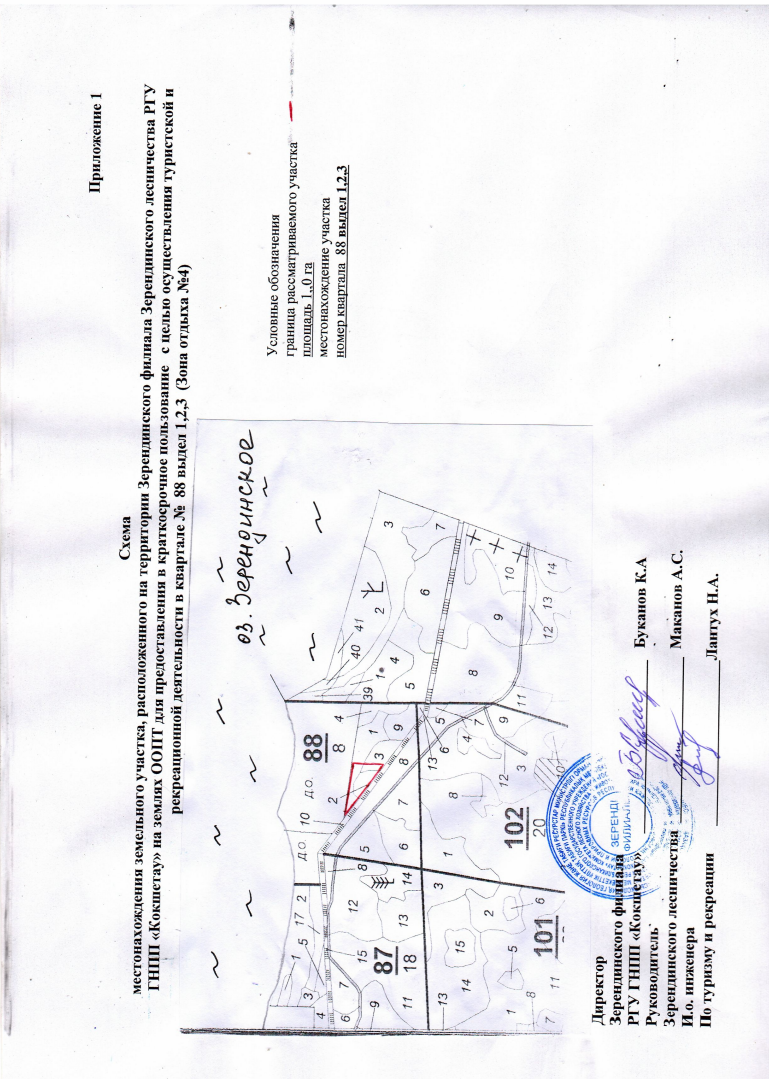 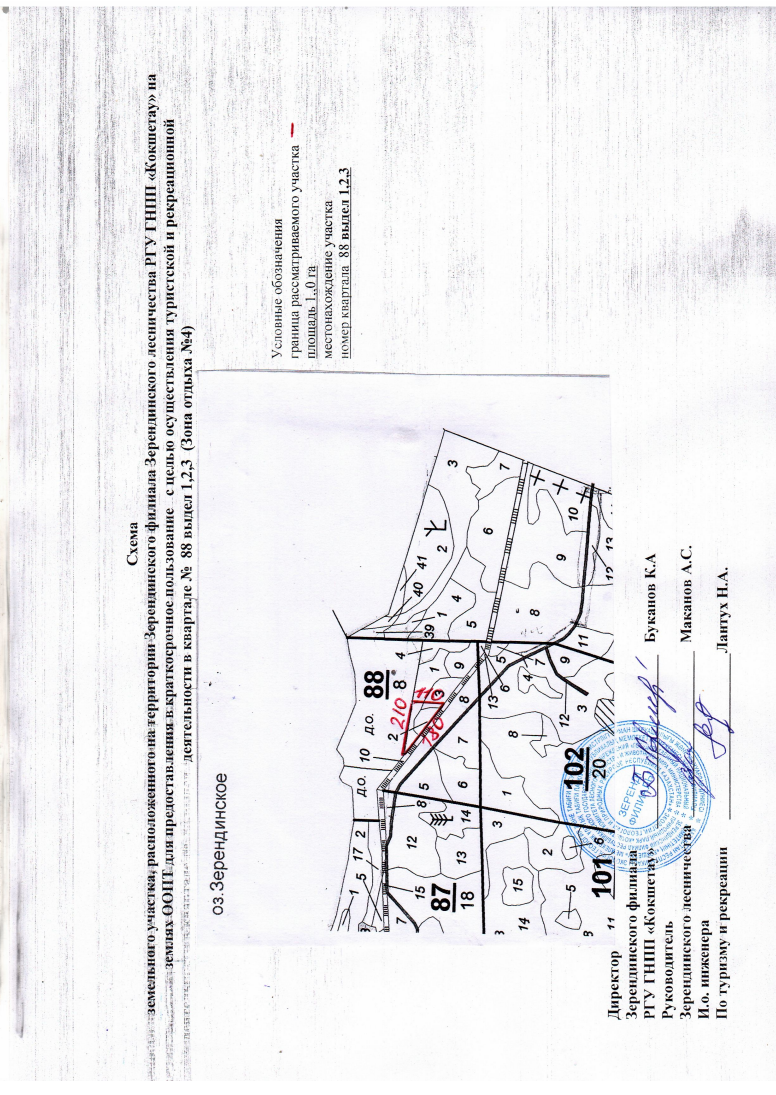 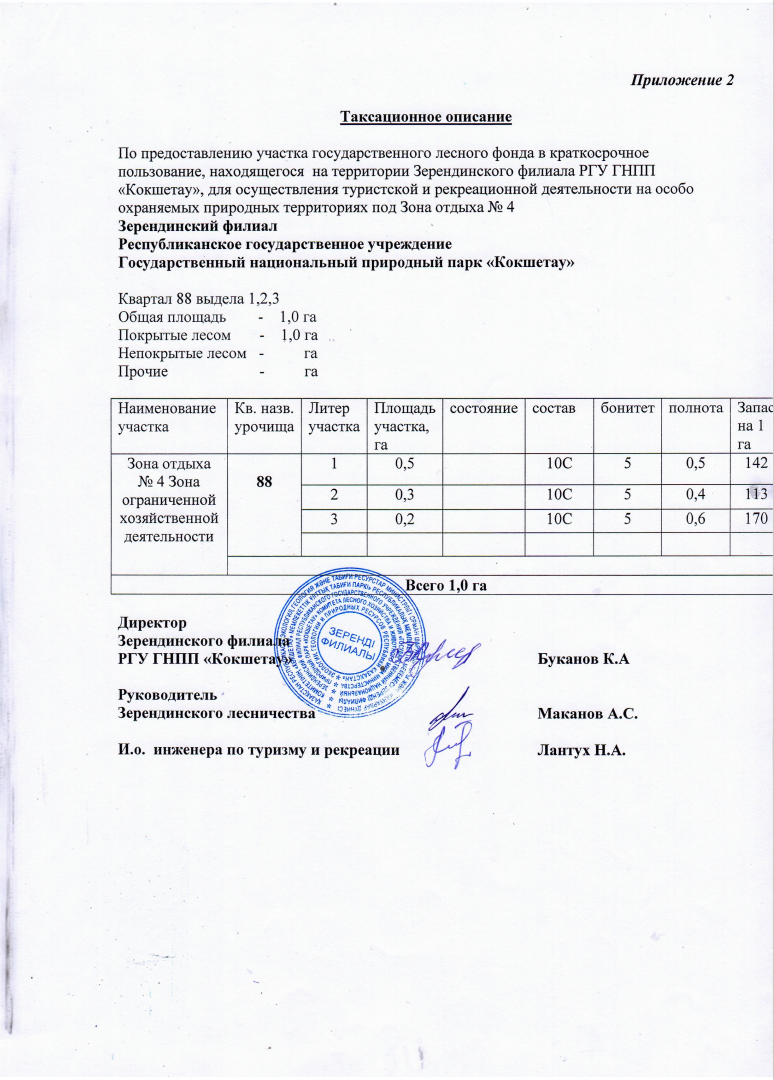 № п/рҚұрылыстардың атауы1Аумақты абаттандыру (жарықтандыру, жаяу жүргіншілер және серуендеу соқпақтары, жолдар, шағын сәулет нысандары және т. б.)2Сауда нүктелері (жеке тұрған, қажеттілігіне қарай)3Сумен қамтамасыз ету4Демалыс алаңдары (күркелер)5Балалар алаңы6Спорт алаңдары7Бақылау өткізу пункті8Тұрмыстық қоқысы бар контейнерлерге арналған алаң (бөлек жинау)9Санитарлық гигиеналық тұрап10А/көліктің тұрақ орны (келушілердің бір жолғы сыйымдылығын ескере отырып)Құрылыстың жалпы ауданы: учаскенің рекреациялық жүктемесін ескере отырып, алаңның бір м2 бір адамға тиесілілік нормасына сәйкес.№ п/пНаименование сооружений1Благоустройство территории (освещение, пешеходные и прогулочные тропинки, дорожки, малые архитектурные формы и т.д.)2Торговые точки (отдельно стоящие, по необходимости)3Обеспечение водой4Площадки (беседки) отдыха5Детские площадки 6Спортивные площадки7Контрольно-пропускной пункт8Площадка для контейнеров с бытовым мусором (раздельный сбор)9Санитарно-гигиенический узел10Место парковки а/транспорта (с учетом единовременной вместимости посетителей)Общая площадь сооружений: согласно нормы положенности  на одного человека на один м2  площади  с учётом рекреационной нагрузки участка.